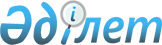 Об организации и проведении работ по идентификации сельскохозяйственных животных на территории Кербулакского района
					
			Утративший силу
			
			
		
					Постановление акимата Кербулакского района Алматинской области от 24 сентября 2014 года № 309. Зарегистрировано Департаментом юстиции Алматинской области 04 ноября 2014 года № 2904. Утратило силу постановлением акимата Кербулакского района Алматинской области от 30 сентября 2016 года № 405      Сноска. Утратило силу постановлением акимата Кербулакского района Алматинской области от 30.09.2016 № 405.

      Примечание РЦПИ.

      В тексте документе сохранена пунктуация и орфография оригинала.

      В соответствии с подпунктом 14) пункта 2 статьи 10 Закона Республики Казахстан от 10 июля 2002 года "О ветеринарии", постановлением Правительства Республики Казахстан от 31 декабря 2009 года № 2331 "Об утверждении Правил идентификации сельскохозяйственных животных" и во исполнения постановления акимата Алматинской области от 11 марта 2014 года № 71 "Об утверждении Плана мероприятий по проведению идентификации сельскохозяйственных животных на территории Алматинской области" акимат Кербулакского района ПОСТАНОВЛЯЕТ:

      1. Организовать и провести работу по идентификации сельскохозяйственных животных по Кербулакскому району согласно приложения.

      2. Государственному учреждению "Отдел ветеринарии Кербулакского района" (Еспенбетов Бакберген Жаканович), государственному коммунальному предприятию на праве хозяйственного ведения "Кербулакская районная ветеринарная станция" с ветеринарными пунктами в сельских округах акимата Кербулакского района (Улубаев Бакытжан Айтакенович) и акимам сельских округов обеспечить проведение работ по идентификации сельскохозяйственных животных на подведомственной территории.

      3. Признать утратившим силу постановление акимата Кербулакского района от 14 декабря 2012 года № 613 "Об организации и проведении работ по идентификации сельскохозяйственных животных по Кербулакскому району" (зарегистрированного в Реестре государственной регистрации нормативных правовых актов от 28 декабря 2012 года за №2258, опубликованного в районной газете " Кербұлақ жұлдызы " от 14 февраля 2013 года № 7 (3704).

      4. Контроль за исполнением настоящего постановления возложить на заместителя акима района Айдарбекова Танат Есенгельдиевича.

      5. Настоящее постановление вступает в силу со дня государственной регистрации в органах юстиции и вводится в действие по истечении десяти календарных дней после дня его первого официального опубликования.

      

       продолжение таблицы


					© 2012. РГП на ПХВ «Институт законодательства и правовой информации Республики Казахстан» Министерства юстиции Республики Казахстан
				
      Аким района

Б. Алиев

      "СОГЛАСОВАНО"

      Руководитель

      государственного

      учреждения "Отдел

      ветеринарии Кербулакского

      района"

Бакберген Жаканович Еспенбетов

      Директор государственного

      коммунального предприятия

      на праве хозяйственного

      ведения "Кербулакская

      районная ветеринарная

      станция" с ветеринарными

      пунктами в сельских округах

      акимата Кербулакского

      района

Бакытжан Айтакенович Улубаев
Приложение к постановлению акимата района от "24" сентября 2014 года № 309 "Об организации и проведении работ по идентификации сельскохозяйственных животных на территории Кербулакского района"№

п/п

Наименование

сельских

округов

Фактическое количество

сельскохозяйственных животных,

подлежащих идетификации (голов)

Фактическое количество

сельскохозяйственных животных,

подлежащих идетификации (голов)

Фактическое количество

сельскохозяйственных животных,

подлежащих идетификации (голов)

Фактическое количество

сельскохозяйственных животных,

подлежащих идетификации (голов)

Фактическое количество

сельскохозяйственных животных,

подлежащих идетификации (голов)

Биркование

сельско-

хозяйственных

животных с

оформлением

ветеринарного

паспорта

Биркование

сельско-

хозяйственных

животных с

оформлением

ветеринарного

паспорта

№

п/п

Наименование

сельских

округов

Крупный

рогатый

скот

Мелкий

рога-

тый

скот

Лоша-

ди

Сви-

ньи

Верб-

люды

Дата

начала

Дата

заверше-

ния

1

Алтын-

емельский

сельский

округ

1075

9783

137

15.11.

2014

30.12.

2014

2

Басшийский

сельский

округ

1902

14668

314

9

15.11.

2014

30.12.

2014

3

Жайнакский

сельский

округ

1317

6513

361

1

15.11.

2014

30.12.

2014

4

Жоламанский

сельский

округ

724

15004

147

15.11.

2014

30.12.

2014

5

Карашокский

сельский

округ

1053

13766

419

15.11.

2014

30.12.

2014

6

Каспанский

сельский

округ

825

3780

130

15.11.

2014

30.12.

2014

7

Когалинский

сельский

округ

1798

6737

253

1200

15.11.

2014

30.12.

2014

8

Коксуский

сельский

округ

1017

3571

222

15.11.

2014

30.12.

2014

9

Кызылжарский

сельский

округ

772

8184

227

15.11.

2014

30.12.

2014

10

Сарыбас-

тауский

сельский

округ

895

10784

313

15.11.

2014

30.12.

2014

11

Сарыбу-

лакский

сельский

округ

996

12196

305

2

15.11.

2014

30.12.

2014

12

Сарыозекский

сельсковый

округ

1493

8133

110

600

15.11.

2014

30.12.

2014

13

Талды-

булакский

сельский

округ

914

3176

249

400

15.11.

2014

30.12.

2014

 

14

Шанханайский

сельский

округ

1368

14869

594

15.11.

2014

30.12.

2014

15

Шубарский

сельский

округ

858

2836

279

120

15.11.

2014

30.12.

2014

Итого 

17007

134000

4060

2320

12

Внесение результатов идентификации в компьютерную базу данных

Внесение результатов идентификации в компьютерную базу данных

Наименование

юридического

лица

осуществляющего

проведение

идентификации

Ответственные исполнители

местных исполнительных

органов

Дата

начала

Дата 

завершения

Наименование

юридического

лица

осуществляющего

проведение

идентификации

Ответственные исполнители

местных исполнительных

органов

15.11.2014

30.12.2014

Государственное

коммунальное

предприятие на

праве

хозяйственного

ведения

"Ветеринарная

станция

Кербулакского

района" с

ветеринарными

пунктами в

сельских округах

акимата

Кербулакского

района

Отдел ветеринарии,

заведующие ветеринарных

пунктов, акимы сельских

округов

15.11.2014

30.12.2014

Государственное

коммунальное

предприятие на

праве

хозяйственного

ведения

"Ветеринарная

станция

Кербулакского

района" с

ветеринарными

пунктами в

сельских округах

акимата

Кербулакского

района

Отдел ветеринарии,

заведующие ветеринарных

пунктов, акимы сельских

округов

15.11.2014

30.12.2014

Государственное

коммунальное

предприятие на

праве

хозяйственного

ведения

"Ветеринарная

станция

Кербулакского

района" с

ветеринарными

пунктами в

сельских округах

акимата

Кербулакского

района

Отдел ветеринарии,

заведующие ветеринарных

пунктов, акимы сельских

округов

15.11.2014

30.12.2014

Государственное

коммунальное

предприятие на

праве

хозяйственного

ведения

"Ветеринарная

станция

Кербулакского

района" с

ветеринарными

пунктами в

сельских округах

акимата

Кербулакского

района

Отдел ветеринарии,

заведующие ветеринарных

пунктов, акимы сельских

округов 

15.11.2014

30.12.2014

Государственное

коммунальное

предприятие на

праве

хозяйственного

ведения

"Ветеринарная

станция

Кербулакского

района" с

ветеринарными

пунктами в

сельских округах

акимата

Кербулакского

района

Отдел ветеринарии,

заведующие ветеринарных

пунктов, акимы сельских

округов

15.11.2014

30.12.2014

Государственное

коммунальное

предприятие на

праве

хозяйственного

ведения

"Ветеринарная

станция

Кербулакского

района" с

ветеринарными

пунктами в

сельских округах

акимата

Кербулакского

района

Отдел ветеринарии,

заведующие ветеринарных

пунктов, акимы сельских

округов

15.11.2014

30.12.2014

Государственное

коммунальное

предприятие на

праве

хозяйственного

ведения

"Ветеринарная

станция

Кербулакского

района" с

ветеринарными

пунктами в

сельских округах

акимата

Кербулакского

района

Отдел ветеринарии,

заведующие ветеринарных

пунктов, акимы сельских

округов

15.11.2014

30.12.2014

Государственное

коммунальное

предприятие на

праве

хозяйственного

ведения

"Ветеринарная

станция

Кербулакского

района" с

ветеринарными

пунктами в

сельских округах

акимата

Кербулакского

района

Отдел ветеринарии,

заведующие ветеринарных

пунктов, акимы сельских

округов

15.11.2014

30.12.2014

Государственное

коммунальное

предприятие на

праве

хозяйственного

ведения

"Ветеринарная

станция

Кербулакского

района" с

ветеринарными

пунктами в

сельских округах

акимата

Кербулакского

района

Отдел ветеринарии,

заведующие ветеринарных

пунктов, акимы сельских

округов

15.11.2014

30.12.2014

Государственное

коммунальное

предприятие на

праве

хозяйственного

ведения

"Ветеринарная

станция

Кербулакского

района" с

ветеринарными

пунктами в

сельских округах

акимата

Кербулакского

района

Отдел ветеринарии,

заведующие ветеринарных

пунктов, акимы сельских

округов

15.11.2014

30.12.2014

Государственное

коммунальное

предприятие на

праве

хозяйственного

ведения

"Ветеринарная

станция

Кербулакского

района" с

ветеринарными

пунктами в

сельских округах

акимата

Кербулакского

района

Отдел ветеринарии,

заведующие ветеринарных

пунктов, акимы сельских

округов

15.11.2014

30.12.2014

Государственное

коммунальное

предприятие на

праве

хозяйственного

ведения

"Ветеринарная

станция

Кербулакского

района" с

ветеринарными

пунктами в

сельских округах

акимата

Кербулакского

района

Отдел ветеринарии,

заведующие ветеринарных

пунктов, акимы сельских

округов

15.11.2014

30.12.2014

Государственное

коммунальное

предприятие на

праве

хозяйственного

ведения

"Ветеринарная

станция

Кербулакского

района" с

ветеринарными

пунктами в

сельских округах

акимата

Кербулакского

района

Отдел ветеринарии,

заведующие ветеринарных

пунктов, акимы сельских

округов

15.11.2014

30.12.2014

Государственное

коммунальное

предприятие на

праве

хозяйственного

ведения

"Ветеринарная

станция

Кербулакского

района" с

ветеринарными

пунктами в

сельских округах

акимата

Кербулакского

района

Отдел ветеринарии,

заведующие ветеринарных

пунктов, акимы сельских

округов

15.11.2014

30.12.2014

Государственное

коммунальное

предприятие на

праве

хозяйственного

ведения

"Ветеринарная

станция

Кербулакского

района" с

ветеринарными

пунктами в

сельских округах

акимата

Кербулакского

района

Отдел ветеринарии,

заведующие ветеринарных

пунктов, акимы сельских

округов

